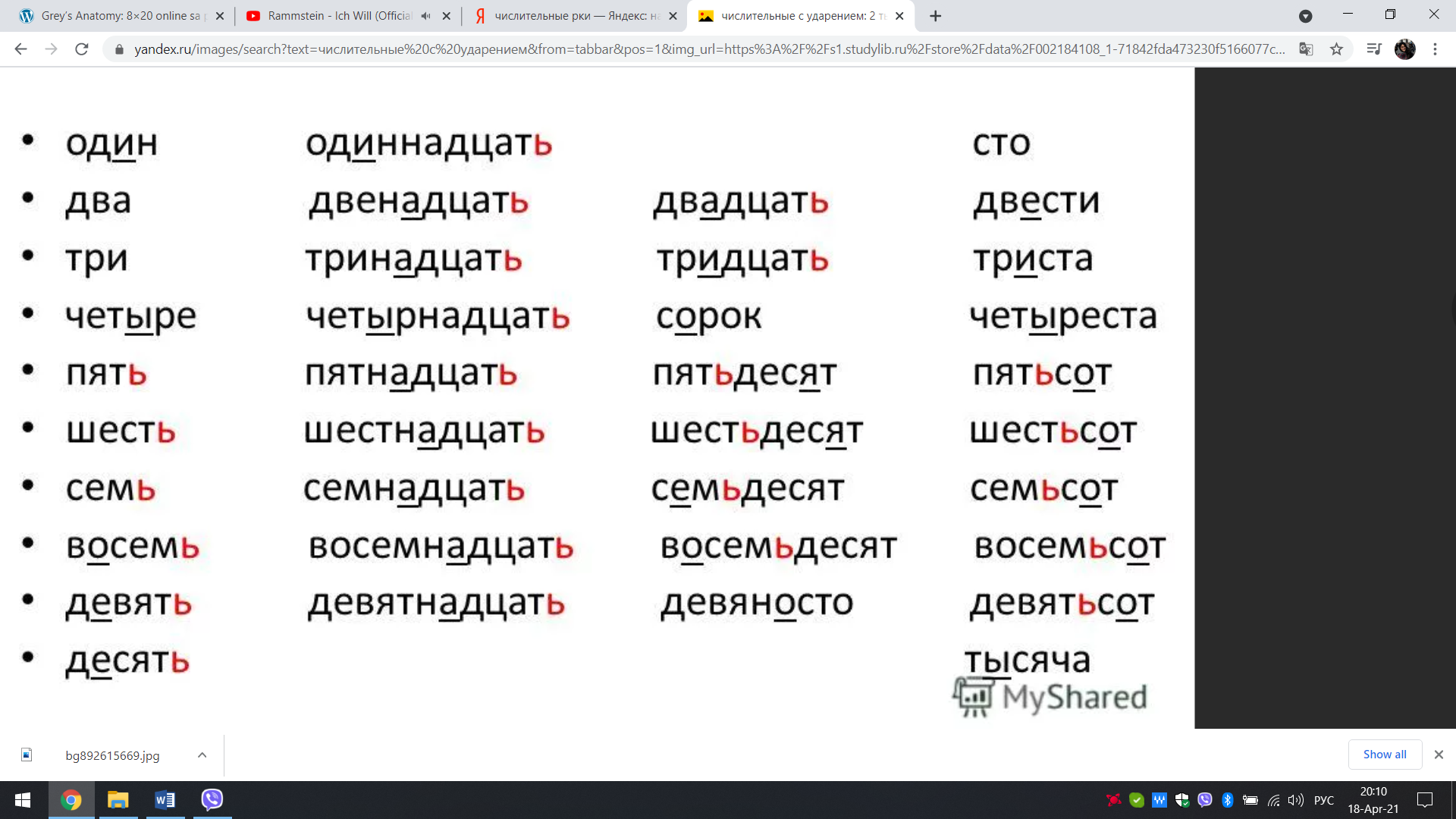 1234 — тысяча двести тридцать четыре2345 — две тысячи сорок пять3456 — три тысячи пятьдесят шесть4567 — четыре тысячи шестьдесять семь5678 — пять тысяч семьдесят восемь6789 — шесть тысяч восемьдесят девять7890 — семь тысяч девяносто 8901 — восем тысяч девятьсот один9012 — девять тысяч двенадцать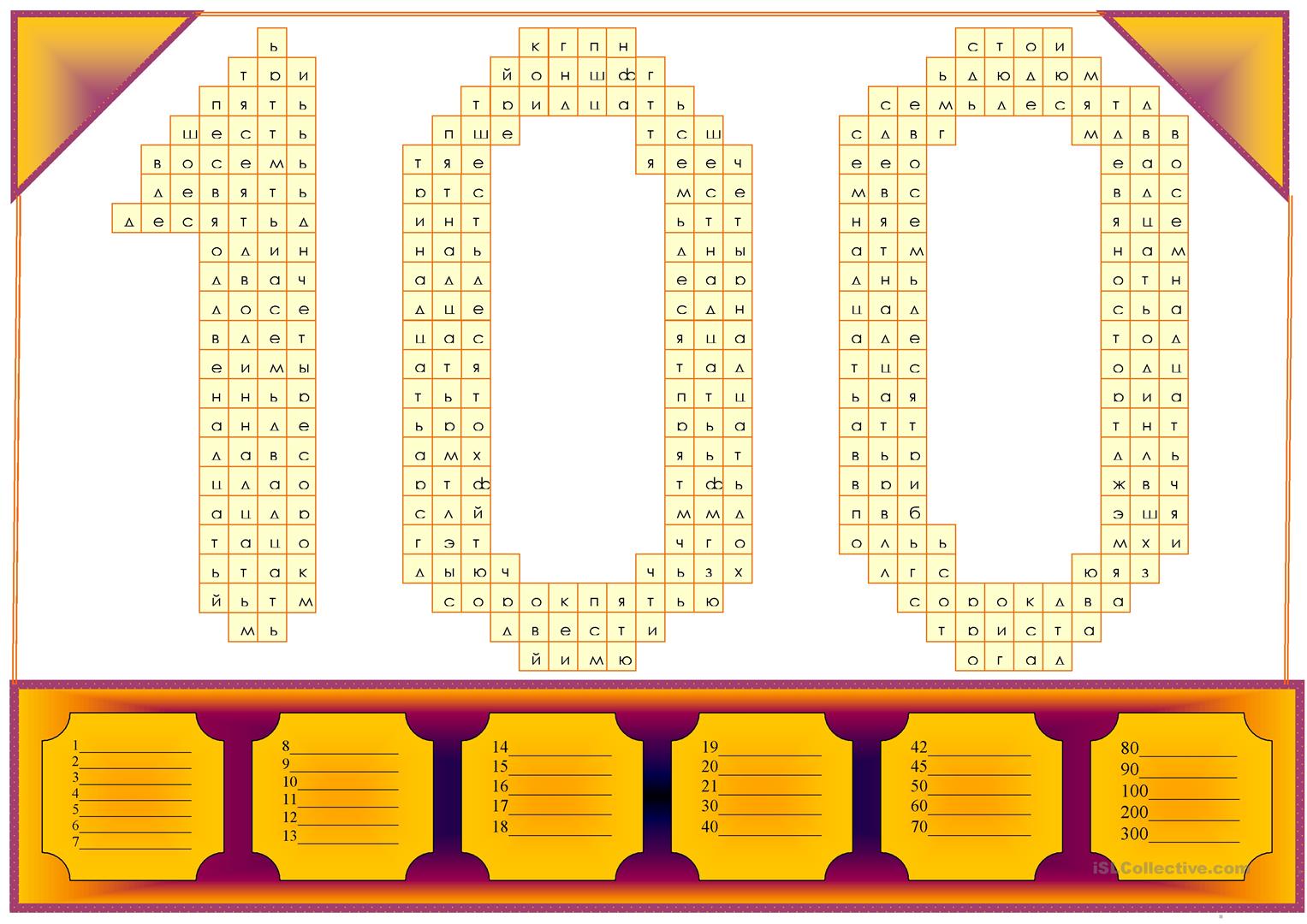 